Individual Assessments – Alison Davies - NMH Rates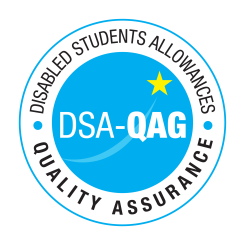 Period covered - 01/12/2018 through to 31/03/2019  The table below shows NMH rates. The greyed out cells indicate that the NMH provider does not offer these services. Note: NMH Support Rates shown per hour in the table below.Standard Rate (in-person)Standard Rate (in-person)Standard Rate (in-person)Distance Learning only (in-person, in-homeDistance Learning only (in-person, in-homeDistance Learning only (in-person, in-homeRemote Delivery (e.g. Facetime/Skype or similar) OnlyRemote Delivery (e.g. Facetime/Skype or similar) OnlyRemote Delivery (e.g. Facetime/Skype or similar) OnlyBand 4 Specialist Access and Learning FacilitatorsNetVATTotalNetVATTotalNetVATTotalSpecialist Mentor – ASTBC0.00TBCTBC0.00TBCTBC0.00TBCSpecialist 1:1 Study Skills Support – SpLD40.000.0040.0060.000.0060.0040.000.0040.00Specialist 1:1 Study Skills Support – AS40.000.0040.0060.000.0060.0040.000.0040.00